Об утверждении Порядка ведения книг регистрации захоронений.	В соответствии с Федеральным законом от 12 января 1996 года № 8-Фз «О погребении и похоронном деле», ФЗ-131 «Об общих принципах организации местного самоуправления в Российской Федерации», Постановлением администрации Александровского сельсовета № 23-пг  от20.11.2019г. «Об утверждении административного регламента предоставления муниципальной услуги «Предоставление и использование земельного участка для размещения мест погребения», Решением Александровского сельского Совета депутатов от 28.11.2019г. № 78 «О правилах работы общественных кладбищ и порядке их содержания», Уставом Александровского сельсовета, ПОСТАНОВЛЯЮ:	1. Утвердить  Порядок ведения книг регистрации захоронений Александровского  сельсовета (приложение 1).	2. Утвердить образец книги регистрации захоронений (приложение 1 к порядку ведения книг регистрации захоронений).	3. Контроль за исполнением постановления оставляю за собой.	4. Постановление  вступает в силу со дня подписания и подлежит официальному опубликованию в печатном издании «Александровский Вестник».	Глава сельсовета                                                            И.Н. БелоусоваПРИЛОЖЕНИЕ 1к Постановлению администрацииАлександровского сельсовета№ 24-пг  от  29.11.2019 г.ПОРЯДОКВЕДЕНИЯ КНИГ РЕГИСТРАЦИИ ЗАХОРОНЕНИЙВ целях обеспечения ведения единой формы книг регистрации захоронений в соответствии с Федеральным законом от 12.01.1996 года 8-ФЗ «О погребении и похоронном деле», Постановлением администрации Александровского сельсовета № 23-пг  от 20.11.2019г. «Об утверждении административного регламента предоставления муниципальной услуги «Предоставление и использование земельного участка для размещения мест погребения», Решением Александровского  сельского Совета депутатов от 28.11.2019  № 24-пг «О правилах работы общественных кладбищ и порядке их содержания», установить следующий порядок ведения книг регистрации захоронений Александровского сельсовета:	1. Книги регистрации захоронений – книга  утвержденного образца (приложение 1 к порядку ведения книг регистрации захоронений), в которой  уполномоченное лицо регистрирует каждое захоронение с указанием: № регистрации; фамилии, имени, отчества захороненного; его возраста; даты смерти; даты захоронения; № свидетельства о смерти из ЗАГСа; каким ЗАГСом выдано свидетельство; наименование населенного пункта, где находиться кладбище и ФИО ответственного за похороны.	2. Книга регистрации захоронений, ведется уполномоченным на то лицами в единственном экземпляре. Листы книги должны быть прошнурованы, пронумерованы и скреплены печатью  администрации Александровского сельсовета.	3. Книга имеет титульный лист, на котором указываются слова «Книга регистрации захоронений», номер Книги, наименование уполномоченного органа местного самоуправления в сфере погребения и похоронного дела, осуществляющего регистрацию захоронений умерших в книге, дату начало и окончания книги.	4. Внесение записи в Книги производится в день захоронения умершего.	5. Книгу можно заполнять от руки, как чернилами, так и шариковой ручкой. В Книге не должно быть помарок и подчисток. Если при записи допущены неточности, при исправлении ставиться отметка, содержащая слова «Исправленному верить», дату, личную подпись лица, ответственного за ведение Книги.	6. Администрация Александровского сельсовета обязана в соответствии с полномочиями, установленными законодательством, представлять сведения, содержащиеся в Книгах.	7. Книги, законченные делопроизводством, до сдачи их в муниципальный архив хранятся в  администрации Александровского сельсовета  в условиях, исключающих их порчу или утрату.	8. Книги регистрации захоронений являются документами строгой отчетности и относятся к делам с постоянным сроком хранения. Уничтожение книг регистрации захоронений запрещается.Заполнение граф Книги регистрации захоронений	1. В графе «регистрационный номер захоронения» указывается порядковый номер записи регистрации захоронения. Порядковая нумерация начинается с цифры «1» и должна быть непрерывной. С наступлением нового календарного года порядковая нумерация продолжается. При окончании книги и заведении новой нумерация продолжается.	2. В графе «Ф.И.О. умершего» указываются полностью фамилия, имя, отчество умершего.	3. В графе «дата рождения/дата смерти» указывается дата рождения и дата смерти умершего.	4. В графе «дата захоронения» указываются число, месяц и год захоронения.	5. В графе «номер свидетельства о смерти из ЗАГСа и дата выдачи» указываются номер свидетельства о смерти, выданного органом записи актов гражданского состояния и дата его выдачи.	6. В графе «каким ЗАГСом выдано свидетельство» указывается наименование органа записи актов гражданского состояния, выдавшего свидетельство о смерти.	7. В графе «наименование населенного пункта» указывается наименование населенного пункта, где производилось захоронение.	8. В графе «Ф.И.О. ответственного за место захоронения» указывается полностью фамилия, имя, отчество супруга, близкого родственника, законного представителя умершего или иного лица, взявшего на себя обязанность по осуществлению погребения умершего, взявшего на себя обязанность по осуществлению погребения умершего, которому выдана справка о захоронении умершего.ПРИЛОЖЕНИЕ 1к Порядку ведения книг регистрации захороненийКНИГА РЕГИСТРАЦИИ ЗАХОРОНЕНИЙАдминистрации Александровского сельсоветаИрбейского района Красноярского края№ книгиДата начала       «___»______20__г.Дата окончания «___»______20__г.№ регистрацииФ.И.О. умершегоВозраст умершегоДата смертиДата захоронения№ свидетельства о смерти изЗАГСаКаким ЗАГСомвыданосвидетельствоНаименованиеНаселенного пункта, где находится кладбищеФ.И.О. ответственногоза похороны123456789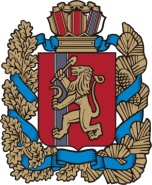 